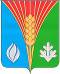 Совет депутатов муниципального образования сельское поселение Гаршинский сельсовет Курманаевского района Оренбургской области(четвертого созыва)РЕШЕНИЕ«15» апреля 2021                                                                                         № 31с.ГаршиноОб утверждении Положения об обеспечении условий для развития на территории муниципального образования Гаршинский сельсовет Курманаевского района физической культуры, школьного и массового спортаВ соответствии с подпунктом 14 пункта 1 статьи 14 Федерального закона № 131 – ФЗ «Об общих принципах организации местного самоуправления в Российской Федерации», Федерального закона от 04.12.2007 № 329-ФЗ "О физической культуре и спорте в Российской Федерации", Федерального закона от 29.06.2015 № 204-ФЗ «О внесении изменений в Федеральный закон «О физической культуре и спорте в Российской Федерации» и отдельные законодательные акты Российской Федерации»Уставом муниципального образования Гаршинский сельсовет, Совет депутатов решил:1. Утвердить Положение об обеспечении условий для развития на территории муниципального образования Гаршинский сельсовет Курманаевского района физической культуры, школьного и массового спорта согласно приложению.2. Решения Совета депутатов № 147 от 27.10.2014 «Об утверждении Положения об обеспечении условий для развития на территории муниципального образования Гаршинский сельсовет Курманаевского района Оренбургской области физической культуры и массового спорта, организации проведения официальных физкультурно-оздоровительных и спортивных мероприятий», № 53 от 18.11.2016 «О внесении изменений в решение Совета депутатов № 147 от 27.10.2014 года «Об утверждении Положения об обеспечении условий для развития на территории муниципального образования Гаршинский сельсовет Курманаевского района Оренбургской области физической культуры и массового спорта, организации проведения официальных физкультурно-оздоровительных и спортивных мероприятий»признать утратившими силу.3. Контроль за исполнением настоящего решения оставляю за собой.4. Настоящее решение вступает в силу после официального опубликования в газете «Сельский вестник».Председатель Совета депутатов                                                    Л.Н.ВолобуеваГлава муниципального образования                                              Н.П.ИгнатьеваРазослано: в дело, администрации района, прокурору.Приложениек решению Совета депутатовмуниципального образованияГаршинский сельсоветот 15.04.2021 № 31ПОЛОЖЕНИЕоб обеспечении условий для развития на территории муниципального образования Гаршинский сельсовет Курманаевского района физическойкультуры, школьного и массового спорта1. Общие положения.1.1. Настоящее Положение разработано в соответствии с Федеральными законами "Об общих принципах организации местного самоуправления в Российской Федерации", "О физической культуре и спорте в Российской Федерации", «О внесении изменений в Федеральный закон «О физической культуре и спорте в Российской Федерации» и отдельные законодательные акты Российской Федерации», законодательством Оренбургской области, Уставом муниципального образования Гаршинский сельсовет и определяет основы организации обеспечения условий для развития на территории сельского поселения физической культуры, школьного и массового спорта и полномочия органов местного самоуправления по реализации полномочий в указанной области общественных отношений.1.2. Положение определяет основные направления работы по созданию условий для развития массового спорта как части спорта, направленного на физическое развитие граждан посредством проведения организованных и (или) самостоятельных занятий, школьного спорта как части спорта, направленная на физическое воспитание и физическую подготовку обучающихся в общеобразовательных организациях, их подготовку к участию и участие в физкультурных мероприятиях и спортивных мероприятиях, в том числе в официальных физкультурных мероприятиях и спортивных мероприятиях, а также участия граждан в физкультурных мероприятиях и массовых спортивных мероприятиях на территории сельсовета.2. Принципы, задачи, основные направления развития массовой физической культуры, школьного и спорта на территории сельсовета2.1. Основными задачами развития физической культуры, школьного и массового спорта являются:- обеспечение гражданам возможности занятия физической культурой и спортом;- формирование у населения устойчивого интереса к регулярным занятиям физической культурой и спортом, здоровому образу жизни, повышению уровня образованности в этой области;- улучшение качества физического воспитания населения;- создание условий для развития спорта высших достижений, эффективной подготовки спортивного резерва.2.2. Обеспечение условий для развития физической культуры, школьного и массового спорта на территории села основывается на следующих принципах:- доступность занятий физической культурой и спортом для всех категорий и групп населения;- непрерывность и преемственность процесса физического воспитания и образования граждан;- взаимодействие органов местного самоуправления и физкультурно-спортивных организаций по вопросам развития физической культуры, школьного и массового спорта;- развитие муниципальной спортивной материально-технической базы с целью обеспечения граждан местами для занятий физической культурой, школьного и массовым спортом;- совершенствование научно-образовательной, методической и организационно-управленческой базы развития физической культуры, школьного и массового спорта.3. Организация обеспечения условий для развития физической культуры, школьного и массового спорта на территории сельского поселения.3.1. Организация обеспечения условий для развития физической культуры и массового спорта на территории сельского поселения осуществляется путем:3.1.1. разработки и реализации программ и проектов в области физической культуры и массового спорта;3.1.2. создания муниципальных образовательных учреждений дополнительного образования и иных учреждений по осуществлению физкультурно-оздоровительной деятельности;3.1.3. поощрения физических и юридических лиц за высокие спортивные достижения, совершенствования системы физического воспитания детей и подростков, улучшения состояния здоровья отдельных категорий населения средствами физической культуры и спорта;3.1.4. организации и проведения спортивно-массовых мероприятий, направленных на популяризацию физической культуры и спорта;3.1.5. участие в спортивно- массовых мероприятиях районного и областного масштабов;3.1.6. организации физкультурно-оздоровительной и спортивной деятельности по месту жительства граждан;3.1.7. организации строительства, ремонта, реконструкции и рационального использования спортивных сооружений, являющихся объектами муниципальной собственности, благоустройства прилегающих территорий к указанным сооружениям.4. Полномочия органов местного самоуправления в области физической культуры и спорта на территории сельского поселения.4.1. В целях решения вопросов местного значения по обеспечению условий для развития на территориях муниципальных образований физической культуры и спорта к полномочиям органов местного самоуправления относятся:1) определение основных задач и направлений развития физической культуры и спорта с учетом местных условий и возможностей, принятие и реализация муниципальных программ развития физической культуры и спорта;2) развитие массового спорта, детско-юношеского спорта и школьного спорта на территориях муниципальных образований;3) присвоение спортивных разрядов и квалификационных категорий спортивных судей в соответствии со статьей 22 Федерального закона 329-ФЗ;4) популяризация физической культуры и спорта среди различных групп населения, в том числе среди инвалидов, лиц с ограниченными возможностями здоровья;5) организация физкультурно-спортивной работы по месту жительства и месту отдыха граждан, включая создание условий для занятий инвалидов, лиц с ограниченными возможностями здоровья физической культурой и спортом, а также организация и проведение муниципальных официальных физкультурных мероприятий и спортивных мероприятий, в том числе:а) утверждение и реализация календарных планов физкультурных мероприятий и спортивных мероприятий муниципальных образований, включающих в себя физкультурные мероприятия и спортивные мероприятия по реализации комплекса ГТО;б) организация медицинского обеспечения официальных физкультурных мероприятий и спортивных мероприятий муниципальных образований;6) содействие в рамках своих полномочий обеспечению общественного порядка и общественной безопасности при проведении на территориях муниципальных образований официальных физкультурных мероприятий и спортивных мероприятий;7) создание условий для подготовки спортивных сборных команд муниципальных образований, определение видов спорта, по которым могут формироваться спортивные сборные команды муниципальных образований, утверждение порядка формирования и обеспечения таких команд, направление их для участия в межмуниципальных и региональных спортивных соревнованиях;8) участие в обеспечении подготовки спортивного резерва для спортивных сборных команд муниципальных образований, субъектов Российской Федерации, включая обеспечение деятельности организаций, созданных муниципальными образованиями и реализующих программы спортивной подготовки, разработанные на основе федеральных стандартов спортивной подготовки, и (или) дополнительные общеобразовательные программы в области физической культуры и спорта, а также осуществление контроля за соблюдением организациями, созданными муниципальными образованиями и реализующими программы спортивной подготовки, разработанные на основе федеральных стандартов спортивной подготовки, федеральных стандартов спортивной подготовки в соответствии с законодательством Российской Федерации;9) наделение некоммерческих организаций правом по оценке выполнения нормативов испытаний (тестов) комплекса ГТО;10) осуществление иных установленных в соответствии с законодательством Российской Федерации и уставами муниципальных образований полномочий.».5. Физкультурно-оздоровительные и спортивные сооружения.5.1. Физкультурно-оздоровительные и спортивные сооружения муниципального образования Гаршинский сельсовет используются в целях осуществления организациями деятельности в сфере физической культуры и спорта, в том числе связанной с проведением культурных и спортивно-зрелищных мероприятий.5.2. Содержание физкультурно-оздоровительных и спортивных сооружений, в том числе ремонт, организация спортивных массовых мероприятий, осуществляются в порядке, предусмотренном муниципальными правовыми актами органов местного самоуправления муниципального образования Гаршинский сельсовет.6. Экономическая основа развития физической культуры и массового спорта на территории муниципального образования Гаршинский сельсовет.6.1. Источниками финансирования развития физической культуры, школьного и массового спорта являются:-бюджет муниципального образования;-добровольные пожертвования и целевые взносы физических и юридических лиц;-иные не противоречащие законодательству денежные поступления.6.2. Финансирование физкультурно-спортивных мероприятий и организаций, в том числе коллективов физической культуры, может осуществляться посредством финансовой поддержки со стороны организаций и спонсоров, пожертвований граждан, а также за счет других, не запрещенных законодательством источников.